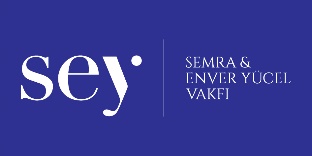 KONU		: SCRIBBLE ART/Karalama sanatETKİNLİK ADI	:   Çizgi ile serbest hat çalışmasıKADEME		:  İLKOKUL 2.SINIFAMAÇ		: Çizgi ile farklı şekiller oluşturma. MALZEMELER	: A4 Resim kagıdı,                                     Sulu boya,                                   keçeli kalemler                                   ,renkli çeşitli boyalar.(pastel,kuru kalem vb)AÇIKLAMA		: Kağıt üzerine pastel boya ile karalamalar yapılır, sonra iç kısımları renklendirilir.PÜF NOKTASI	:  Boyama yaparken taşırmadan muntazam boyama gereklidir.Örnek Resim	:  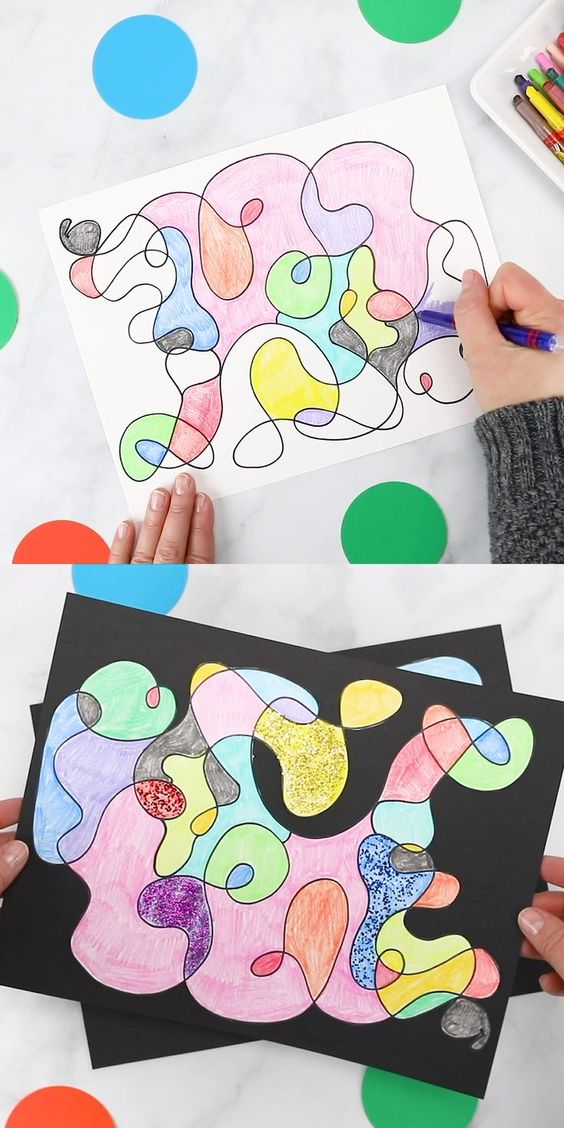 